АДМИНИСТРАЦИЯ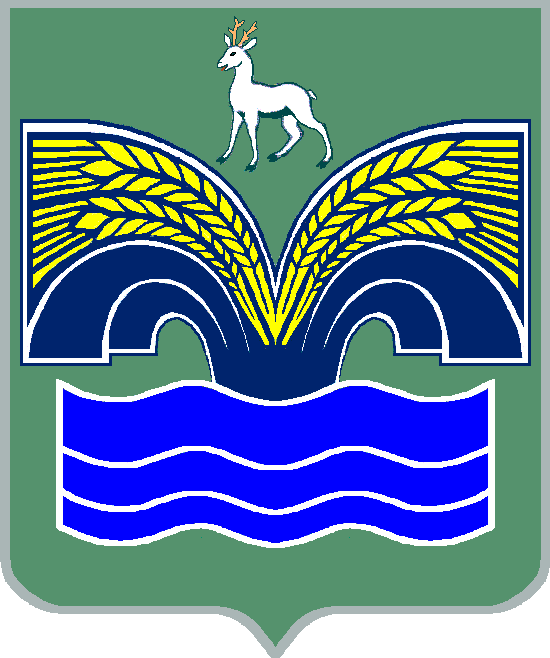 СЕЛЬСКОГО ПОСЕЛЕНИЯ КРАСНЫЙ ЯРМУНИЦИПАЛЬНОГО РАЙОНА КРАСНОЯРСКИЙСАМАРСКОЙ ОБЛАСТИПОСТАНОВЛЕНИЕот __________ 2019 года № ____Об утверждении  Порядка предоставления порубочного билета и (или) разрешения на пересадку деревьев и кустарников в  сельском поселении Красный Яр муниципального района Красноярский Самарской области В соответствии с  Законом Самарской области «О  градостроительной деятельности на территории Самарской области», Приказом Министерства строительства Самаркой области от 12.04.2019 года № 56-П «Об утверждении Порядка предоставления порубочного билета и (или) разрешения на пересадку деревьев и кустарников», Уставом сельского поселения Красный Яр муниципального района Красноярский Самарской,  Администрация сельского поселения Красный Яр муниципального района Красноярский Самарской области ПОСТАНОВЛЯЕТ:1. Утвердить прилагаемый Порядок предоставления порубочного билета и (или) разрешения на пересадку деревьев и кустарников в  сельском поселении Красный Яр муниципального района Красноярский Самарской области  2. Опубликовать настоящее постановление в газете «Планета Красный Яр» и разместить на официальном сайте администрации сельского поселения Красный Яр сети интернет http://kryarposelenie.ru/.3. Постановление вступает в силу со дня его официального обнародования.Глава сельского поселенияКрасный Яр муниципальногорайона КрасноярскийСамарской области					         	      А.Г. БушовПОРЯДОК ПРЕДОСТАВЛЕНИЯ ПОРУБОЧНОГО БИЛЕТА И (ИЛИ) РАЗРЕШЕНИЯ НА ПЕРЕСАДКУ ДЕРЕВЬЕВ И КУСТАРНИКОВ В СЕЛЬСКОМ ПОСЕЛЕНИИ КРАСНЫЙ ЯР МУНИЦИПАЛЬНОГО РАЙОНА КРАСНОЯРСКИЙ САМАРСКОЙ ОБЛАСТИ1. Процедура предоставления порубочного билета и (или) разрешения на пересадку деревьев и кустарников осуществляется на территории сельского поселения Красный Яр муниципального района Красноярский Самарской области определяется Главой сельского поселения Красный Яр муниципального района Красноярский Самарской области. 2. Допускается установление правилами благоустройства муниципального образования исключительно обязанности получения порубочного билета. В этом случае процедура получения разрешения на пересадку деревьев и кустарников на территории данного муниципального образования не применяется. 3. Процедура предоставления порубочного билета и (или) разрешения на пересадку деревьев и кустарников осуществляется на территории сельского поселения Красный Яр муниципального района Красноярский Самарской области с учетом положений пунктов 1 и 2 настоящего Порядка в случае удаления деревьев и кустарников на землях или земельных участках, находящихся в государственной или муниципальной собственности: 1) предоставленных для строительства, за исключением земельных участков, предоставленных для строительства объектов индивидуального жилищного строительства, а также земельных участков, предоставленных для ведения личного подсобного хозяйства, садоводства, огородничества; 2) используемых без предоставления таких земель и земельных участков и установления сервитута; 3) используемых в целях строительства (реконструкции) в соответствии с соглашениями об установлении сервитутов; 4) в целях удаления аварийных, больных деревьев и кустарников; 5) в целях обеспечения санитарно-эпидемиологических требований к освещенности и инсоляции жилых и иных помещений, зданий. 4. Процедура предоставления порубочного билета и (или) разрешения на пересадку деревьев и кустарников осуществляется до удаления деревьев и кустарников, за исключением случая, предусмотренного подпунктом 4 пункта 3 настоящего Порядка. В случае, предусмотренном подпунктом 4 пункта 3 настоящего Порядка, предоставление порубочного билета и (или) разрешения на пересадку деревьев и кустарников может осуществляться после удаления деревьев и кустарников. 5. Физическое и юридическое лицо, заинтересованное в получении порубочного билета и (или) разрешения на пересадку деревьев и кустарников (далее - заявитель), самостоятельно или через уполномоченного им представителя подает в Администрацию сельского поселения Красный Яр муниципального района Красноярский Самарской области заявление по форме, предусмотренной Приложением к настоящему Порядку. Для принятия решения о выдаче порубочного билета и (или) разрешения на пересадку деревьев и кустарников необходимы следующие документы: 1) копия документа, удостоверяющего личность заявителя (заявителей), являющегося физическим лицом, либо личность представителя физического или юридического лица, а также доверенность, подтверждающая полномочия представителя; 2) правоустанавливающий документ на земельный участок, на котором находится (находятся) предполагаемое(ые) к удалению дерево (деревья) и (или) кустарник (кустарники), включая соглашение об установлении сервитута (если оно заключалось); 3) разрешение на использование земель или земельного участка, находящихся в государственной или муниципальной собственности, без предоставления земельных участков и установления сервитута в случае, если соответствующий земельный участок не был предоставлен заявителю и отсутствует соглашение об установлении сервитута; 4) разрешение на строительство, реконструкцию объекта капитального строительства; 5) предписание органа государственного санитарно-эпидемиологического надзора в случае, если удаление дерева (деревьев) и (или) кустарника (кустарников) предполагается в соответствии с предписанием органа государственного санитарно-эпидемиологического надзора об обеспечении санитарно-эпидемиологических требований к освещенности и инсоляции жилых и иных помещений, зданий; 6) документ (информация, содержащаяся в нем), свидетельствующий об уплате восстановительной стоимости, за исключением случаев, предусмотренных пунктом 8 настоящего Порядка; 7) схема благоустройства и озеленения земельного участка, на котором находится (находятся) предполагаемое(ые) к удалению дерево (деревья) и (или) кустарник (кустарники), с графиком проведения работ по такому удалению и (или) их пересадке, работ по благоустройству и озеленению. Требования к схеме благоустройства земельного участка устанавливаются правилами благоустройства; 8) схема размещения предполагаемого(ых) к удалению дерева (деревьев) и (или) кустарника (кустарников) (ситуационный план). Не допускается требовать с заявителя представления иных документов, за исключением предусмотренных настоящим пунктом. 6. Документы и информация, указанные в частях 2 - 4, 6 пункта 5 настоящего Порядка, запрашиваются уполномоченным органом в органах государственной власти и местного самоуправления, в распоряжении которых они находятся, если заявитель не представил такие документы и информацию самостоятельно. 7. Решение о предоставлении порубочного билета и (или) разрешения на пересадку деревьев и кустарников принимается уполномоченным органом в течение 15 рабочих дней со дня регистрации уполномоченным органом заявления о предоставлении порубочного билета и (или) разрешения на пересадку деревьев и кустарников и в течение 3 рабочих дней со дня принятия указанного решения по выбору заявителя выдается на руки или направляется заявителю заказным письмом с приложением документов, предусмотренных подпунктами 1 и 2 пункта 5 настоящего Порядка. 8. Процедура предоставления порубочного билета и (или) разрешения на пересадку деревьев и кустарников осуществляется за плату, за исключением случаев: 1) обеспечения санитарно-эпидемиологических требований к освещенности и инсоляции жилых и иных помещений, зданий в соответствии с предписанием органа государственного санитарно-эпидемиологического надзора об обеспечении санитарно-эпидемиологических требований к освещенности и инсоляции жилых и иных помещений, зданий; 2) удаления аварийных, больных деревьев и кустарников; 3) пересадки деревьев и кустарников; 4) при работах по ремонту и реконструкции в охранной зоне инженерных сетей (в том числе сооружений и устройств, обеспечивающих их эксплуатацию), не связанных с расширением существующих инженерных сетей, а также при работах по содержанию и обслуживанию дорог и инженерных сетей в их охранных зонах; 5) при работах, финансируемых за счет средств консолидированного бюджета Российской Федерации. Платой является восстановительная стоимость, зачисляемая на бюджетный счет сельского поселения Красный Яр муниципального района Красноярский Самарской области. Порядок определения восстановительной стоимости определяется муниципальным правовым актом. 9. Заявитель при строительстве, реконструкции объектов капитального строительства по собственной инициативе вправе предоставить правоустанавливающие документы на земельный участок, разрешение на строительство, реконструкцию объекта капитального строительства. В случае если указанные в настоящем пункте документы заявителем не представлены, то они запрашиваются органом местного самоуправления в организациях, в распоряжении которых находятся указанные документы, самостоятельно в рамках межведомственного взаимодействия. 10. Основаниями для отказа в предоставлении порубочного билета и (или) разрешения на пересадку деревьев и кустарников являются: 1) обращение в орган, не уполномоченный на принятие решения о предоставлении порубочного билета и (или) разрешения на пересадку деревьев и кустарников; 2) непредоставление документов, предусмотренных пунктом 5 настоящего Порядка; 3) отсутствие у заявителя оснований по использованию земли или земельного участка, на которых согласно заявлению предполагается удаление (пересадка) деревьев и (или) кустарников; 4) удаление (пересадка) деревьев и (или) кустарников не требует предоставления порубочного билета и (или) разрешения на пересадку деревьев и кустарников в соответствии с настоящим Порядком; 5) получение порубочного билета и (или) разрешения на пересадку деревьев и кустарников предполагается для целей, не предусмотренных пунктом 3 настоящего Порядка; 6) предлагаемые заявителем к сносу (произрастающие в естественных условиях) объекты растительного мира, занесенные в Красную книгу Российской Федерации и (или) Красную книгу Самарской области; 7) неоплата восстановительной стоимости в случае, когда ее оплата требуется в соответствии с пунктом 8 настоящего Порядка. Отказ в предоставлении порубочного билета и (или) разрешения на пересадку деревьев и кустарников по основаниям, не предусмотренным настоящим пунктом, не допускается. 11. В решении об отказе в предоставлении порубочного билета и (или) разрешения на пересадку деревьев и кустарников должно быть указано основание такого отказа, предусмотренное пунктом 10 настоящего Порядка. Приложениек Порядкупредоставления порубочного билетаи (или) разрешенияна пересадку деревьеви кустарников                                         Руководителю уполномоченного органа                                    ________________________________________                                                (наименование руководителя и                                                     уполномоченного органа)                                    ________________________________________                                          для юридических лиц: наименование,                                                           место нахождения,                                    ________________________________________                                                               ОГРН, ИНН <1>                                    ________________________________________                                                для физических лиц: фамилия,                                               имя и (при наличии) отчество,                                    ________________________________________                                                      дата и место рождения,                                        адрес места жительства (регистрации)                                    ________________________________________                                                        реквизиты документа,                                                    удостоверяющего личность                                    ________________________________________                                               (наименование, серия и номер,                                           дата выдачи, наименование органа,                                                         выдавшего документ)                                    ________________________________________                                                             номер телефона,                                    ________________________________________                                          факс, почтовый адрес и (или) адрес                                                 электронной почты для связи ЗАЯВЛЕНИЕо предоставлении порубочного билетаи (или) разрешения на пересадку деревьев и кустарников <2>    Прошу  предоставить  порубочный  билет  и (или) разрешение на пересадку деревьев и кустарников (указать нужное) для удаления деревьев и кустарников на  следующем  земельном участке/на земле, государственная собственность на которую   не  разграничена  (указывается  нужное),  в  целях  строительства (реконструкции)  на  данном  земельном  участке (земле)/удаления аварийных, больных  деревьев  и  кустарников/обеспечения  санитарно-эпидемиологических требований  к  освещенности  и  инсоляции  жилых  и  иных помещений, зданий (указывается  нужное  или  цель  не указывается вообще, если предполагается использование  земли (земельного участка) без предоставления и установления сервитута).     Кадастровый номер земельного участка: _________________________________ (если имеется).     Местоположение земельного участка: ____________________________________ (указывается адрес земельного участка; адрес земельного участка указывается в соответствии со сведениями Единого государственного реестра недвижимости, если  земельный  участок поставлен на кадастровый учет; в отношении участка земли,   государственная   собственность   на   которую   не  разграничена, указываются координаты характерных точек границ территории).     Площадь земельного участка (земли) ________________________________ кв. м  (указывается  площадь  земельного  участка  (земли);  площадь земельного участка  указывается  в соответствии со сведениями Единого государственного реестра  недвижимости,  если  земельный  участок  поставлен  на кадастровый учет).     Приложения:     1)     2)     3)     4)     Даю  согласие  на  обработку  моих  персональных  данных,  указанных  в заявлении,  в порядке, установленном законодательством Российской Федерации о персональных данных. <3> __________________       __________________________________________________     (подпись)                  (фамилия, имя и (при наличии) отчество                                          подписавшего лица,                          __________________________________________________                                  наименование должности подписавшего                                         лица либо указание    (для юридических      __________________________________________________          лиц)           на то, что подписавшее лицо является представителем                          __________________________________________________                                       по доверенности) ________________ <1> ОГРН и ИНН не указываются в отношении иностранных юридических лиц. <2> Здесь и далее указание на выдачу разрешения на пересадку деревьев и кустарников предусматривается в форме заявления в случае, если в соответствии с утвержденными муниципальным правовым актом правилами благоустройства территории соответствующего муниципального образования установлена возможность осуществления процедур в части предоставления разрешения на пересадку деревьев и кустарников. <3> Указывается в случае, если заявителем является физическое лицо. 